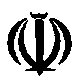 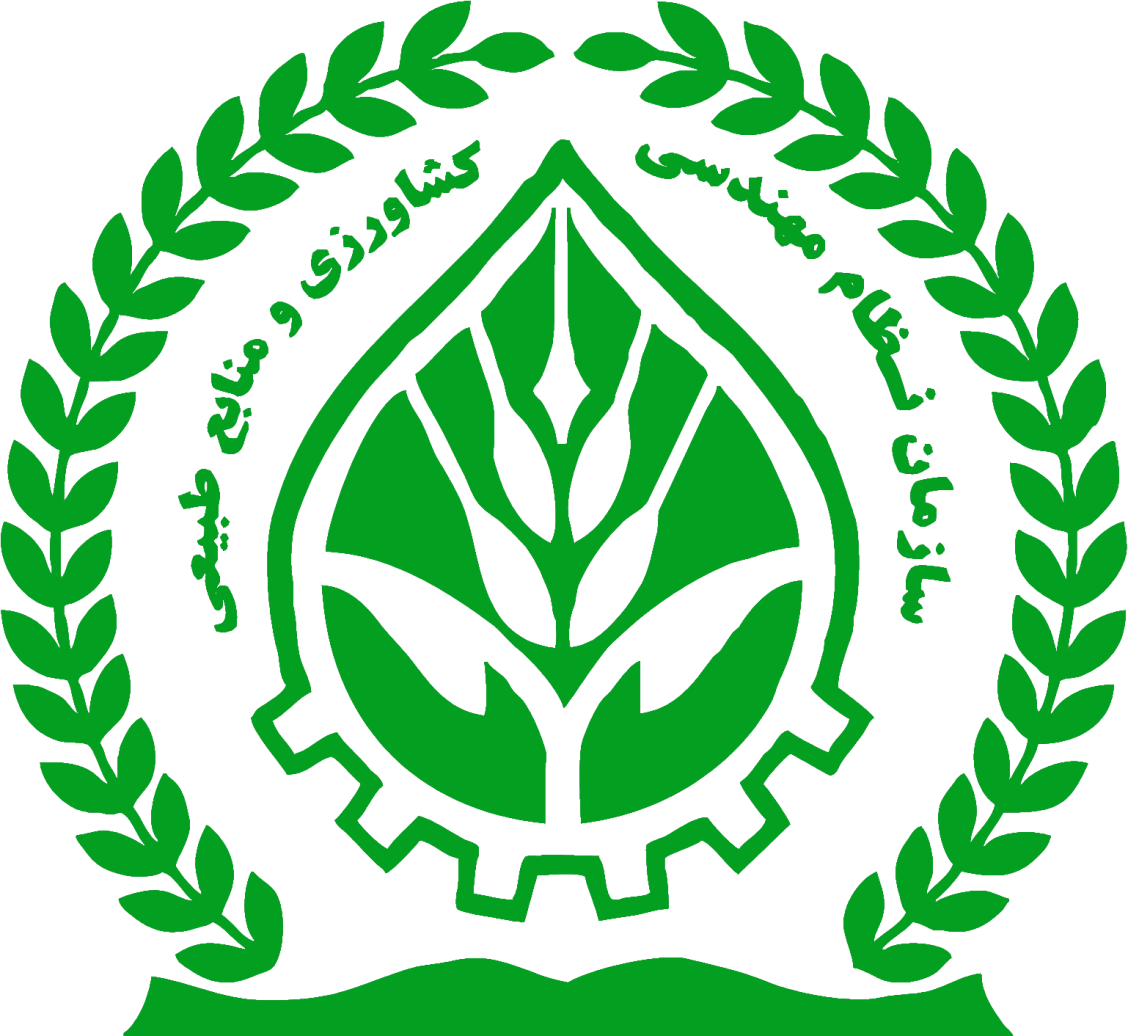 جمهوری اسلامی ایرانسازمان نظام مهندسی کشاورزی و منابع طبیعی ج.ا.ا" قرار داد خرید خدمت مهندس مشاور طراح واحد گلخانه / قارچ خوراکی" (فرم شماره ب-م-ط/102)(پیش نویس اول)((قرارداد خرید خدمت))در راستای اجرای مفاد دستورالعمل ((نظام صدورپروانه واحدهای گلخانه ای و قارچ خوراکی))ابلاغیه وزیر محترم جهاد کشاورزی و ((نظام گلخانه ای کشور/ نشریه 472 )) ابلاغیه معاون برنامه ریزی و نظارت راهبردی ریاست جمهوری، این قرارداد بشرح ذیل تنظیم می گردد.ماده 1- طرفین قرارداد:مشخصات کارفرما:آقا/خانم/ شرکت .............. فرزند .......... به شماره شناسنامه/ شماره ثبت ........ و کد ملی/ شناسه ملی .................... به نشانی ..................................................... و شماره تماس ............... متقاضی پروانه تاسیس به شماره پیگیری .............. مورخ .............. مشخصات مهندس مشاور طراح:آقا/ خانم/شرکت .............. فرزند .............. به شماره شناسنامه/ شماره ثبت ..................به شماره نظام مهندسی .............. دارای پروانه مشاوره با رتبه................................به شماره .................. به نشانی ............................................. و شماره تماس ..............ماده2- موضوع قرارداد:عبارت است از ارائه خدمات در امکان سنجی، طراحی، تجزیه و تحلیل اقتصادی و مالی بمنظور احداث، بهسازی و نوسازی و یا توسعه واحدهای گلخانه ای / قارچ خوراکی بر اساس استانداردها و معیارهای مهندسی با توجه به شرح وظایف مهندس مشاور طراح که جزء لاینفک این قرارداد محسوب می گردد. ماده3-مدت قرارداد:مدت این قرارداد از تاریخ شروع به مدت یک ماه بوده که با توافق طرفین مدت قرارداد قابل تمدید است. ماده 4 –محل پروژه:زمینی با مساحت/ظرفیت........ مترمربع / تن، واقع در استان ............ شهرستان .......... بخش ........... روستا ......... خیابان ........... پلاک ......... جهت احداث واحد گلخانه ای / پروش قارچ خوراکی که از سوی کارفرما پس از تایید سازمان نظام مهندسی کشاورزی و منابع طبیعی استان ........... معرفی می گردد. ماده 5 –تعهدات طرفین قرارداد:الف - تعهدات کارفرما:کارفرما متعهد می شود  اطلاعات صحیح و دقیق را از نظر مکان، مشاعات محل اجرای طرح و آزمایش آب و خاک را پیش از طراحی در اختیار مهندس مشاور طراح قرار دهد. كارفرما موظف است حق الزحمه مهندس مشاور طراح را طبق آخرین تعرفه ابلاغی سازمان نظام مهندسی کشاورزی و منابع طبیعی پرداخت نماید. کارفرما ملزم به رعایت توصیه های فنی و تخصصی از سوی مهندس مشاور طراح می باشد. ب- تعهدات مهندس مشاور  طراح:  مهندس مشاور طراح ملزم به انجام وظایف خود مطابق با شرح خدمات در پیوست این قرار داد می باشد. مهندس مشاور حق انتقال موضوع این قرارداد و یا حقوق ناشی از آن را بصورت کلی یا جزئی به شخص دیگر ندارد.در صورت بیماری، مسافرت و بروز حوداث غیر مترقبه که منجر به عدم ارائه طرح توجهی قنی و اقتصادی در مدت زمان مقرر گردد مهندس مشاور متعهد می گردد موضوع را بصورت کتبی به سازمان نظام مهندسی استان و کارفرما اعلام نماید. مهندس مشاور طراح در صورت فسخ قرارداد ملزم به جبران خسارت می باشد.لازم ست مهندس مشاور طراح برای انجام وظایف خود مهارت، دقت و جدیت لازم را بکار برد. مهندس مشاور ملزم به رعایت سیاست ها، ضوابط و مقررات ابلاغی از سوی سازمان نظام مهندسی کشاورزی و منابع طبیعی و وزارت جهاد کشاورزی در طراحی پروژه می باشد.مهندس مشاور موظف است در طول تهیه طرح، با اخذ نظرات سرمایه گذار در چارچوب نظام گلخانه ای کشور نسبت به تهیه طرح اقدام و صورتجلسات لازم را تنظیم نماید.مهندس مشاور موظف است یک نسخه از طرح نهایی را به انضمام صورتجلسات مذکور به سازمان نظام مهندسی کشاورزی و منابع طبیعی استان مربوطه ارائه نماید.مهندس مشاور موظف است به منظور جلوگیری از تغییرات احتمالی در طرح ارائه شده، تمام صفحات طرح را امضاء و مهمور نماید.ماده 6-مبلغ قرارداد:میزان حق الزحمه مهندس مشاور در قبال انجام کامل تعهدات مذکور در این قرارداد با توجه به سطح و ظرفیت واحد بشرح جدول ذیل اخذ می گردد."جدول تعرفه طرح های توجیه فنی و اقتصادی"تبصره1: با افزایش سطح و تناژ تعرفه طرح های توجیهی بصورت پلکانی کاهش می یابد.تبصره2: منظور از ارزش طرح، ارزش واقعی بدون احتساب ارزش زمین می باشد.ماده 7-مرجع حل اختلاف: در صورت بروز اختلاف فی ما بین کار فرما و مهندس مشاور طراح طرفین توافق می نمایند سازمان نظام مهندسی کشاورزی و منابع طبیعی به عنوان داور مرضی الطرفین موضوع را رسیدگی و حل و فصل می نماید.ماده 8-شرایط فسخ قرارداد:در صورت عدم رضایت طرفین از انجام تعهدات این قرارداد، هر یک از طرفین می تواند پس از بررسی و تایید موضوع توسط داور و یا مرجع ذیصلاح نسبت به فسخ قرارداد اقدام نماید.  ماده 9-تغییر محل سکونت گاه: چنانچه هر یک طرفین قرارداد نشانی محل سکونت خود را در مدت قرارداد تغییر دهند، می بایست موضوع را بصورت کتبی ظرف مدت 15 روز بعد از تغییر محل سکونت به طرف دیگر و سازمان نظام مهندسی کشاورزی و منابع طبیعی استان اطلاع دهند و تا زمانی که نشانی محل سکونت جدید به طرف دیگر ابلاغ نشده است، کلیه نامه ها، اوراق، اخطارها، اظهارنامه ها و ..... به نشانی محل سکونت قبلی ارسال و تمامی آنها ابلاغ شده تلقی خواهد شد.  ماده 10-ضمایم قرارداد:آزمایش آب و خاک محل اجرای طرحتصویر پروانه اشتغال و رتبه بندی معتبر مهندس مشاور طراح کروکی محل اجرای پروژهشرح خدمات مهندس مشاور طراحماده 11-نسخ قرارداد:این قرارداد در 11 ماده و دو تبصره در سه نسخه و تمامی صفحات به امضاء طرفین قرار داد و ممهور به مهر سازمان نظام مهندسی کشاورزی و منابع طبیعی استان......... شده که هر نسخه دارای ارزش واحد بوده و یک نسخه از قرارداد نزد کارفرما، یک نسخه نزد مهندس مشاور طراح و یک نسخه توسط مهندس مشاور طراح به سازمان نظام مهندسی کشاورزی و منابع طبیعی استان ........... تحویل می گردد.        نام نام خانوادکی کارفرما                                                                            نام و نام خانوادگی مشاور               مهر و امضاء                                                                                                  مهر و امضاء ((پیوست))"شرح خدمات طراحي و امکان سنجی طرحهای گلخانه (توسط مشاورین)"بررسی شرايط زمين، استانداردهاي سطح، ساختمان و  ابنيه هاي جانبي در احداث گلخانه هابررسی اثر عوامل اقلیمی بر طراحی گلخانه ها و شیوه تشخیص جهت بادهای غالب منطقه ای (حداقل 30 سال)بررسی انواع سازه، پوشش و اسکلت گلخانه هابررسی شرایط گلخانه ها بلحاظ تامین نور، دما، رطوبت، و تجهیزات تامین CO2 با مقررات و ضوابط قبل، حین و پس از ساختمطالعات صحرایی، نقشه برداری، توپوگرافیپیشنهاد انتخاب تیپ گلخانه ها و معیارهای انتخاب آنهابررسی معیار انتخاب واستانداردپوشش گلخانه هاطراحی و محاسبه سازه، تهیه نقشه وپلانطراحی تجهیزات و تاسیسات گلخانه ایجانمایی پلان و نقشه"شرح خدمات توجیه اقتصادی طرحهای گلخانه (توسط مشاورین)"سابقه متقاضی : سوابق ثبتی متقاضی اعم از حقیقی یا حقوقی1-1-سوابق شرکت : نام – نوع شرکت – تاریخ وشماره ثبت – سرمایه اولیه ثبت شده و سرمایه فعلی – محل شرکت – موضوع فعالیت – آخرین تعقییرات سهامداران سرمایه و سهامداران:                                                                                                                                                                                 *  میزان آخرین سرمایه و نحوه تسهیم آن      *  اسامی سهامداران عمده – تعداد سهم – مبلغ اسمی هر سهم- درصد سهمهدف از اجرای طرح :          1-3- اجرای طرح تاسیس / ایجاد 2-3- اجرای طرح توسعه 3-3- اجرای طرح بازسازی و نو سازی ظرفیت  : 1-4- ظرفیت اسمی 2-4- ظرفیت تولیدی  مدیریت : شامل سوابق تجربی و علمی مدیران یا مدیرسرمایه و آورده متقاضی و همچنین سوابق مالی متقاضی توانمندی های بالقوه و بالفعل فنی   1-7- سابقه فنی 2-7- سطح علمی3-7- سطح تواناییتوانمندیهای مدیریتی متقاضی : 1-8- میزان تحصیلات و تجربیات مرتبط 2-8- سوابق قبلی 3-8- شناخت از بخش کشاورزی 4-8- سایر مشاغل مرتبط معرفی محصول ( محصولات )معرفی پروژه : 1-10-  تحلیل ضرورت اجرایی پروزه :هدف صادراتی هدف جایگزینی تکنولوژی جدید تعقییر الگوی مصرف 2-10- تحلیل ملاحظات اجرائی پروژه : ملاحظات  اقتصادی : (مهمترین دلایل توجیه یک طرح بر ملاحظات اقتصادی آن استوار است) ملا حظات اجتماعی و فرهنگی : (بیکاری، مهاجرت نیروی کار، اثرات فرهنگی ........)ملاحظات سیاسی : (خروج  از وابستگی به خارج از کشور و تولید داخلی) مکان یابی پروزه :دسترسی طرح به مواد اولیه دسترسی طرح به بازار مصرف دسترسی طرح به منابع نیروی انسانی عوامل مؤثر به مکان یابی طرح مانند آب، برق، راه ..... انتخاب و مشخصات دانش فنی پروزههزینه های سرمایه گذاری طرح :                                                                                                                                                      1-12- هزینه های ثابت 2-12- هزینه های متغییرقیمت مواد مورد نیاز طرح ونحوه تامین آنقیمت فروش و تمام شده محصولات طرحزمین :مشخصات زمین مانند مساحت، ابعاد، نوع زمین, شماره ثبتی و......نسبت سرمایه گذاری به اشتغالروش تولید تحلیل جایگاه واحد تولیدی مورد بررسی و سیاست های کلان اقتصادی کشور بررسی تولید داخلی بررسی واردات محصول عرضه محصول و پیش بینی امکانات عرضه :  1-21- پیش بینی امکانات عرضه داخلی 2-21- پیش بینی واردات و صادرات محصول تقاضا :   1-22-  تقاضا برای مصرف داخلی 2-22- تقاضا برای مصرف خارجی 3-22- پیش بینی تقاضا برای 5 سال تولید (مصرف داخلی و خارجی )برنامه فروش و تعییین بازار هدف محاسبه استهلاک سالانه برآورد نقطه سر به سر طرح جمع بندی، نتیجه گیری وارائه پیشنهادردیفمساحت گلخانه ( متر مربع)ظرفیت قارچ خوراکی (تن)تعرفه (ریال)1تا 5000تا 2274/3 در هزار ارزش طرح2مازاد 5001-10000مازاد 228-4007/2 در هزار ارزش طرح3مازاد10001-50000مازاد 401-6002/2 در هزار ارزش طرح4مازاد50001 به بالا601 به بالا6/1 در هزار ارزش طرح